30η ΠΡΟΣΚΛΗΣΗ ΣΥΓΚΛΗΣΗΣ ΟΙΚΟΝΟΜΙΚΗΣ ΕΠΙΤΡΟΠΗΣΚαλείστε να προσέλθετε σε τακτική συνεδρίαση της Οικονομικής Επιτροπής, που θα διεξαχθεί στο Δημοτικό Κατάστημα την 03η του μηνός Αυγούστου έτους 2018, ημέρα Παρασκευή και ώρα 12:30 για την συζήτηση και λήψη αποφάσεων στα παρακάτω θέματα της ημερήσιας διάταξης, σύμφωνα με τις σχετικές διατάξεις του άρθρου 75 του Ν.3852/2010 (ΦΕΚ Α' 87) :1. Aνάκληση της αριθμ. 589/2018 Α.Ο.Ε. και εκ νέου έγκριση για την έκδοση χρηματικού  εντάλματος  προπληρωμής  για «Ηλεκτροδότηση  ακινήτου στη θέση Μπάτζιου  (πλατανόδασος)  στην  Τ.Κ. Διαλεκτού, ηλεκτροδότηση ανώνυμης δημοτικής οδού στη συνοικία Κηπακίου (οικισμός Ρομά) και επαύξηση  ισχύος από  8 KVA  σε  25 KVA  στο Γήπεδο  Κρηνίτσας του Δήμου Τρικκαίων»2. Προμήθεια ενός (1) φωτοβολταϊκού συστήματος για κάλυψη αναγκών της Τ.Κ. Κουμαριάς3. Έγκριση δαπάνης για την πληρωμή του 4ου λογαριασμού του έργου "ΚΑΤΑΣΚΕΥΗ 8ΟΥ ΝΗΠΙΑΓΩΓΕΙΟΥ ΤΡΙΚΑΛΩΝ"4. Έγκριση Πρακτικού  1  της Επιτροπής διενέργειας του ανοιχτού ηλεκτρονικού διαγωνισμού επιλογής αναδόχου για την κατασκευή του έργου  «ΑΓΡΟΤΙΚΗ ΟΔΟΠΟΙΪΑ Α΄ΚΑΙ Β΄ΤΟΜΕΑ 2018-2019»5. Έγκριση Πρακτικού  1  της Επιτροπής διενέργειας του ανοιχτού ηλεκτρονικού διαγωνισμού επιλογής αναδόχου για την κατασκευή του έργου  «ΑΣΦΑΛΤΟΣΤΡΩΣΕΙΣ Α΄ΚΑΙ Β΄ΤΟΜΕΑ 2018 -2019»Πίνακας Αποδεκτών	ΚΟΙΝΟΠΟΙΗΣΗ	ΤΑΚΤΙΚΑ ΜΕΛΗ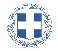 ΕΛΛΗΝΙΚΗ ΔΗΜΟΚΡΑΤΙΑ
ΝΟΜΟΣ ΤΡΙΚΑΛΩΝΔΗΜΟΣ ΤΡΙΚΚΑΙΩΝΔ/ΝΣΗ ΔΙΟΙΚΗΤΙΚΩΝ ΥΠΗΡΕΣΙΩΝΤΜΗΜΑ ΔΙΟΙΚΗΤΙΚΗΣ ΜΕΡΙΜΝΑΣΓραμματεία Οικονομικής ΕπιτροπήςΤρίκαλα, 30 Ιουλίου 2018
Αριθ. Πρωτ. : 27788ΠΡΟΣ :  1.Τα μέλη της ΟικονομικήςΕπιτροπής (Πίνακας Αποδεκτών)(σε περίπτωση κωλύματος παρακαλείσθε να ενημερώσετε τον αναπληρωτή σας).Η Πρόεδρος της Οικονομικής ΕπιτροπήςΕλένη Αυγέρου - ΚογιάννηΑντιδήμαρχοςΑυγέρου - Κογιάννη ΕλένηΣτουρνάρας ΓεώργιοςΠαζαΐτης ΔημήτριοςΑλεστά ΣοφίαΛεβέντη-Καρά ΕυθυμίαΚωτούλας ΙωάννηςΡόμπας ΧριστόφοροςΓκουγκουστάμος ΖήσηςΚαΐκης ΓεώργιοςΔήμαρχος & μέλη Εκτελεστικής ΕπιτροπήςΓενικός Γραμματέας  Δ.ΤρικκαίωνΑναπληρωματικά μέλη Ο.Ε. 